T系列功率放大器T-3600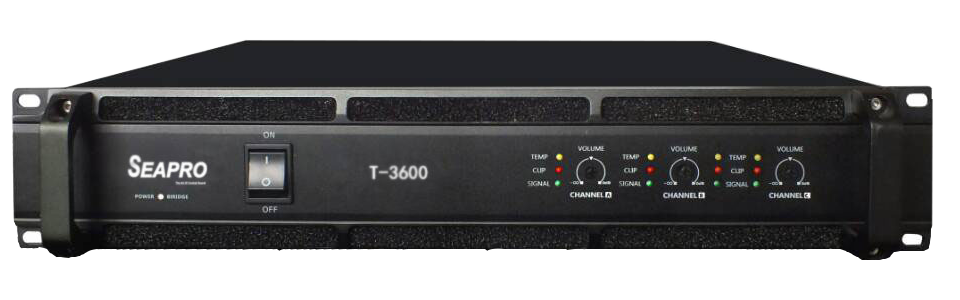 详细介绍产品咨询 T-3600新定义了紧凑型功放的型号T系列，仅有 2U 高，该系列功放固定安装而设计，可适应各种恶劣的工作环境，能经受长途运输的颠簸，大范围温度变化和潮湿的工作环境，能适应大的电压变化。可满足极端状态下的需要，良好的音色是T系列功放的一个重要特征，采用独立整流滤波的超强电源设计，为功放连续长时间超强带负载工作提供强有力的保障。产品特征：       可选用立体声，并联，桥接3种方式       具有直接保护，过载保护，短路保护，过热保护，输入压限保护，采用IC保护电路，灵敏，快速使机器更加安全       D4/D5/D6采用四风扇设计（80x80mm），是散热器系统不管工作在4欧或8欧都能有效的解决温升问题       精心检测过的电子元件搭配先进合理得电路设计，使音质更加完美       本系列产品具有低噪音，开关机冲击小的特点       桥接是输出采用L\R电位器同时控制       本系列采用高效的环形变压器特点：        可连续重负载工作       良好的方波响应和非常低的相移       能在240伏电压下工作的高电压承受能力       高刚性整体互联的机箱       温控双速风扇       “软启动”,延时开机       过热 , 直流输出 , 短路保护       闭环控制的自适应限幅器       采用独立的整流滤波电流供应设计参数：技术规格额定功率(RMS)立体声8Ω                    2×600+800W立体声4Ω                    2×930+1200W桥接8Ω                      2200W信噪比                                             110dB最低负载阻抗                             (Single Channel单个通道)>4Ω机身尺寸                                             2U输入灵敏度                                           1V,THD≦0.01%，S/N≧99dB,输入阻抗                           (Balance平衡):20kΩ   (Unbalance不平衡):10KΩ频率响应                                   20Hz-20kHz ±0.3dB阻尼系数                                          >500@1KHz总谐波失真                                   <0.1%转换速率                                           >30V/uS推荐使用负载阻抗                               8Ω/4Ω供电规格          AC 130V-220V/50Hz-60Hz/400VA净重(台)                      16kg毛重(台)                      18kg音箱尺寸(宽W×高H×深D)    435×400×89mm 包装尺寸(宽W×高H×深D)    475×440×129mm